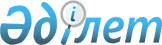 Вопросы Министерства финансов Республики КазахстанПостановление Правительства Республики Казахстан от 24 декабря 2015 года № 1049      Правительство Республики Казахстан ПОСТАНОВЛЯЕТ:



      1. Ликвидировать:

      1) республиканское государственное учреждение «Таможня «Коргас» Департамента государственных доходов по Алматинской области Комитета государственных доходов Министерства финансов Республики Казахстан»;

      2) республиканское государственное учреждение «Таможня «Кордай» Департамента государственных доходов по Жамбылской области Комитета государственных доходов Министерства финансов Республики Казахстан».



      2. Внести в постановление Правительства Республики Казахстан от 24 апреля 2008 года № 387 «О некоторых вопросах Министерства финансов Республики Казахстан» (САПП Республики Казахстан, 2008 г., № 22, ст. 205) следующие изменения:



      в Положении о Министерстве финансов Республики Казахстан, утвержденном указанным постановлением:



      в перечне республиканских государственных учреждений Комитета государственных доходов Министерства финансов Республики Казахстан:



      в разделе 1 «Перечень государственных учреждений - территориальных органов Комитета государственных доходов Министерства финансов Республики Казахстан»:



      пункты 56 и 92 исключить.



      3. Признать утратившим силу пункт 3 постановления Правительства Республики Казахстан от 25 августа 2011 года № 965 «О вопросах Комитета таможенного контроля Министерства финансов Республики Казахстан» (САПП Республики Казахстан, 2011 г., № 52, ст. 730).



      4. Министерству финансов Республики Казахстан принять меры, вытекающие из настоящего постановления.

      5. Настоящее постановление вводится в действие со дня его подписания.      Премьер-Министр

      Республики Казахстан                   К. Масимов
					© 2012. РГП на ПХВ «Институт законодательства и правовой информации Республики Казахстан» Министерства юстиции Республики Казахстан
				